一、项目基础情况表二、建设项目工程分析三、区域环境现状、环境保护目标及评价标准四、主要环境影响和保护措施五、环境保护措施监督检查清单六、结论附表建设项目污染物排放量汇总表  单位：t/a附图、附件目录建设项目名称年产2000台套新能源智慧矿山机械项目年产2000台套新能源智慧矿山机械项目年产2000台套新能源智慧矿山机械项目项目代码2308-320451-04-01-5753902308-320451-04-01-5753902308-320451-04-01-575390建设单位联系人陈晨联系方式18961230680建设地点常州市武进高新区常武南路502号常州市武进高新区常武南路502号常州市武进高新区常武南路502号地理坐标（ 119 度 58 分 23.4984 秒， 31 度 38 分 50.6544 秒）（ 119 度 58 分 23.4984 秒， 31 度 38 分 50.6544 秒）（ 119 度 58 分 23.4984 秒， 31 度 38 分 50.6544 秒）国民经济行业类别C3511矿山机械制造建设项目行业类别三十二、专用设备制造业351、采矿、冶金、建筑专用设备制造建设性质新建（迁建）改建扩建技术改造建设项目申报形式首次申报项目不予批准后再次申报项目超五年重新审核项目重大变动重新报批项目项目审批（核准/备案）部门（选填）武进国家高新技术产业开发区管理委员会项目审批（核准/备案）文号（选填）武新区委备[2023]224号总投资（万元）30800环保投资（万元）60环保投资占比（%）0.2施工工期2个月是否开工建设否是：            用地（用海）面积（m2）30000注：本项目距离最近的大气国控站点常州市武进生态环境局监测站7km，距离武进经发区星韵学校监测站12.2km，不在大气国控站点3km范围内。注：本项目距离最近的大气国控站点常州市武进生态环境局监测站7km，距离武进经发区星韵学校监测站12.2km，不在大气国控站点3km范围内。注：本项目距离最近的大气国控站点常州市武进生态环境局监测站7km，距离武进经发区星韵学校监测站12.2km，不在大气国控站点3km范围内。注：本项目距离最近的大气国控站点常州市武进生态环境局监测站7km，距离武进经发区星韵学校监测站12.2km，不在大气国控站点3km范围内。专项评价设置情况规划情况①名称：《省政府关于同意设立武进高新技术产业开发区的批复》审批机关：江苏省人民政府审批文件名称及文号：苏政复[1996]号②名称：《武进高新技术产业园区升级为国家高新技术产业开发区》审批机关：国务院审批文件名称及文号：《国务院关于同意武进高新技术产业园区升级为国家高新技术产业开发区的批复》（国函〔2012〕108号）③名称：《武进国家高新技术开发区发展规划》，北京中新佳联国际规划设计与咨询公司，2013年④规划名称：《常州市武进区人民政府关于同意武进国家高新技术产业开发区优化调整规划面积和范围的批复》审批机关：常州市武进区人民政府审批文件文号：武政复[2023]19号①名称：《省政府关于同意设立武进高新技术产业开发区的批复》审批机关：江苏省人民政府审批文件名称及文号：苏政复[1996]号②名称：《武进高新技术产业园区升级为国家高新技术产业开发区》审批机关：国务院审批文件名称及文号：《国务院关于同意武进高新技术产业园区升级为国家高新技术产业开发区的批复》（国函〔2012〕108号）③名称：《武进国家高新技术开发区发展规划》，北京中新佳联国际规划设计与咨询公司，2013年④规划名称：《常州市武进区人民政府关于同意武进国家高新技术产业开发区优化调整规划面积和范围的批复》审批机关：常州市武进区人民政府审批文件文号：武政复[2023]19号①名称：《省政府关于同意设立武进高新技术产业开发区的批复》审批机关：江苏省人民政府审批文件名称及文号：苏政复[1996]号②名称：《武进高新技术产业园区升级为国家高新技术产业开发区》审批机关：国务院审批文件名称及文号：《国务院关于同意武进高新技术产业园区升级为国家高新技术产业开发区的批复》（国函〔2012〕108号）③名称：《武进国家高新技术开发区发展规划》，北京中新佳联国际规划设计与咨询公司，2013年④规划名称：《常州市武进区人民政府关于同意武进国家高新技术产业开发区优化调整规划面积和范围的批复》审批机关：常州市武进区人民政府审批文件文号：武政复[2023]19号规划环境影响评价情况文件名称：《武进国家高新技术产业开发区发展规划（2022-2035年）环境影响报告书》审批机关：江苏省生态环境厅审批文件名称及文号：《省生态环境厅关于武进国家高新技术产业开发区发展规划（2022-2035年）环境影响报告书的审查意见》（苏环审[2023]61号）文件名称：《武进国家高新技术产业开发区发展规划（2022-2035年）环境影响报告书》审批机关：江苏省生态环境厅审批文件名称及文号：《省生态环境厅关于武进国家高新技术产业开发区发展规划（2022-2035年）环境影响报告书的审查意见》（苏环审[2023]61号）文件名称：《武进国家高新技术产业开发区发展规划（2022-2035年）环境影响报告书》审批机关：江苏省生态环境厅审批文件名称及文号：《省生态环境厅关于武进国家高新技术产业开发区发展规划（2022-2035年）环境影响报告书的审查意见》（苏环审[2023]61号）规划及规划环境影响评价符合性分析1、规划相符性分析（1）产业定位相符性武进国家高新区优先发展的主导产业为：①智能装备产业：重点发展轨道交通、通用航空交通、智能化制造装备电子设备和系统、输配电及控制设备、海洋工程装备等成套设备及其零部件；②节能环保产业：重点发展高效节能、先进环保和资源循环利用、半导体照明、太阳能利用技术、风力发电等新技术装备与产品；③电子信息产业：重点发展下一代信息网络、电子核心基础技术与器件、智能电网用电及调度通信系统、新型显示技术与产品、高端软件和服务外包等；重点培育和发展物联网、云计算等核心产业和关联产业；④现代服务业：重点发展休闲旅游业、金融服务、物流业、工业设计服务等现代服务业。培育发展的重点产业：①新材料产业：重点发展新型功能材料、先进结构材料和共性基础材料等；②汽车产业：重点发展汽车整车及零部件等；③医药和食品、保健品产业：重点发展医疗器械、生物医药、基因工程、食品、保健品等。本项目生产新能源矿山机械，具体为新能源矿车、新能源装载机、新能源挖掘机的整车总装，属于矿山机械制造行业，是武进国家高新区优先发展的主导产业，与武进高新区产业定位相符。（2）用地规划相符性本项目位于常州市武进高新区常武南路502号，租赁今创交通设备有限公司厂内7#厂房进行生产。根据常州市武进高新区规划图，项目用地性质为工业用地；根据出租方提供的不动产权证书苏（2019）常州市不动产权第2036336号，项目用地性质为工业用地；因此，本项目符合用地规划。2、规划环评相符性分析（1）与《武进国家高新技术产业开发区发展规划（2022-2035年）环境影响报告书》相符性分析表1-1  与规划环评相符性分析表（2）与《省生态环境厅关于武进国家高新技术产业产业开发区发展规划（2022-2035）环境影响报告书的审查意见》（苏环审[2023]61号）相符性分析表1-2  与环审[2023]61号文对照分析情况综上，本项目在武进国家高新区规划的工业用地范围内，符合园区产业定位、准入清单及污染物排放总量控制要求，符合园区规划、规划环境影响评价及其审查意见的要求。其他相符性分析1、产业政策相符性分析（1）本项目为新能源矿山机械生产项目，工艺、设备不属于《产业结构调整指导目录（2024年本）》中限制类或淘汰类项目；不属于《市场准入负面清单（2022年版）》中禁止或限制准入事项；对照《关于印发环境保护综合名录（2021年版）的通知》（环办综合函[2021]495号），本项目不在“高污染、高环境风险”产品名录中。（2）本项目不属于《江苏省限制用地项目目录（2013年本）》、《江苏省禁止用地项目目录（2013年本）》中所列项目；本项目不属于《长江经济带发展负面清单指南》中禁止类项目；本公司位于太湖三级保护区，本公司生产项目无氮、磷工业废水外排，不属于《江苏省太湖水污染防治条例》及《省政府关于印发江苏省太湖水污染治理工作方案的通知》（苏政发[2007]97号）中禁止类项目。因此，本项目符合国家及地方产业政策。2、“三线一单”相符性分析根据环境保护部《关于以改善环境质量为核心加强环境影响评价管理的通知》（环评[2016]150号），为适应以改善环境质量为核心的环境管理要求，切实加强环境影响评价管理，落实“生态保护红线、环境质量底线、资源利用上线和环境准入负面清单”（简称“三线一单”）约束，建设项目环评审批与规划环评、现有项目环境管理、区域环境质量联动机制（简称“三挂钩”机制），更好地发挥环评制度从源头防范环境污染和生态破坏的作用，加快推进改善环境质量。本项目与“三线一单”相符性分析如下：A、与江苏省“三线一单”相符性分析：根据《江苏省“三线一单”生态环境分区管控方案》（苏政发[2020]49号），本项目位于太湖流域，属于江苏省重点管控单元。表1-3  江苏省生态环境准入清单（1）生态保护红线根据《省政府关于印发江苏省生态空间管控区域规划的通知》（苏政发[2020]1号）和《省政府关于印发江苏省国家级生态保护红线规划的通知》（苏政发[2018]74号）中江苏省陆域生态保护红线区域，对照常州市生态红线区域名录，项目所在地附近生态红线区域名称、生态功能、生态区域范围见下表。表1-4  项目所在地附近红线生态区域表按照本项目地理位置，本项目距离本项目最近的生态空间管控区域为本项目南侧6.9km处的淹城森林公园。本项目不在国家级生态保护红线范围、生态空间管控区域范围内，不会对常州市生态环境造成不利影响。（2）环境质量底线根据《2022年度常州市生态环境状况公报》，2022年，空气质量优良天数281天，优良率77%；全市六项污染物指标中，二氧化硫、二氧化氮、可吸入颗粒物（PM10）和细颗粒物（PM2.5）年平均浓度分别为：7微克/立方米、28微克/立方米、55微克/立方米、33微克/立方米，一氧化碳日均值第95百分位为1毫克/立方米，臭氧日最大8h滑动平均值第90百分位为175微克/立方米。2022年常州市环境空气中二氧化硫、二氧化氮、PM10年均值均达标，二氧化硫和二氧化氮的日均值第98百分位值达标，PM10的日均值第95百分位值达标，一氧化碳日均值第95百分位值达标；PM2.5年平均浓度达标，日均值第95百分位超出标准限值；O3日最大8h滑动平均值第90百分位值超出标准限值，超标系数为0.09。因此项目所在地区PM2.5、O3超标，故常州市目前属于环境空气质量不达标区。武南河水质满足《地表水环境质量标准》(GB3838-2002)中的Ⅲ类标准要求，龙资河、武宜运河水质满足《地表水环境质量标准》(GB3838-2002)中的Ⅳ类标准要求；项目所在区域声环境质量符合《声环境质量标准》(GB3096-2008)中3类区标准。到2025年，全市生态环境质量持续改善，产业结构不断调整优化，绿色发展和绿色生活水平明显提高，生态环境治理体系和治理能力现代化水平显著提升。水生态系统功能持续恢复，水资源、水生态、水环境统筹推进格局基本形成，国家考核断面达到或优于Ⅱ类水质比例达到考核目标要求。全市PM2.5平均浓度、空气质量优良天数比率达到省定要求。全市土壤环境质量稳中向好，农用地和建设用地土壤环境安全得到有效保障。到2035年，全市生态环境质量实现根本好转，节约资源和保护生态环境的空间格局、产业结构、生产方式、生活方式总体形成，建成生态健康优美、环境安全整洁、人居环境舒适和环境制度完善的现代化美丽新常州。本项目产生的固体废物妥善处理，不外排；生活污水接管至武南污水处理厂集中处理，生产废水经厂内废水处理设施处理后接管至武高新工业污水处理厂集中处理；本项目各类污染物的排放一般不会对周边环境造成不良影响，不会改变区域环境功能区质量要求，能维持环境功能现状，不会突破项目所在地的环境质量底线。a.本项目与大气环境功能区的相符性分析本项目不产生大气污染物，不会改变区域大气环境质量。b.本项目与水环境功能区的相符性分析本项目生活污水接管至武南污水处理厂集中处理，尾水达标排入武南河；生产废水经厂内废水处理设施处理后接管至武高新工业污水处理厂集中处理，尾水达标排入龙资河、武宜运河；本项目对纳污水体影响较小，不会改变区域水环境质量。c.本项目与声环境功能区的相符性分析本项目所在区域执行3类声环境功能区，根据声环境影响预测，本项目建设后对周围声环境影响较小，不会改变周围声环境质量。因此，本项目的建设不会突破当地环境质量底线，项目的建设符合环境质量底线标准。（3）资源利用上限本项目生活用水量为1560m3/a，生产用水为2000m3/a，项目年用水量少，故本项目的建设没有超出当地资源利用上限。（4）环境准入负面清单项目所在地目前未制定环境准入负面清单，根据前文“产业政策相符性分析”，本项目符合国家及地方产业政策。综上所述，本项目符合江苏省“三线一单”要求。B、与常州市“三线一单”相符性分析对照《关于印发常州市“三线一单”生态环境分区管控实施方案的通知》（常环[2020]95号），本项目位于常州市武进高新区常武南路502号，属于常州市重点管控的单元：武进高新技术产业开发区。与常州市“三线一单”生态环境分区管控实施方案的相符性分析如下：表1-5  与“常州市市域生态环境管控要求”相符性分析表表1-6  与武进区环境管控单元-武进高新技术产业开发区生态环境准入清单的相符性分析综上，本项目与常州市“三线一单”生态环境分区管控实施方案相关要求相符。3、与太湖流域环境政策相符性分析表1-7  与《太湖流域管理条例》、《江苏省太湖水污染防治条例》、《江苏省太湖流域水环境综合治理规划（2021-2035年）》相符性分析5、与《长江经济带发展负面清单指南（试行，2022年版）》相符性分析表1-8  与《长江经济带发展负面清单指南》相符性分析6、与《江苏省水污染防治条例》相符性分析表1-9  与《江苏省水污染防治条例》的相符性分析7、与《省生态环境厅关于进一步做好建设项目环评审批工作的通知》（苏环办[2019]36号）相符性分析表1-10  与苏环办[2019]36号文对照分析表建设内容1、工程概况江苏常矿工程机械有限公司成立于2023年4月7日，位于常州市武进国家高新技术产业开发区凤鸣路20号。企业经营范围为：一般项目：矿山机械制造，汽车零部件及配件制造，工程和技术研究和试验发展；新材料技术研发；汽车零部件研发，技术服务、技术开发、技术咨询、技术交流、技术转让、技术推广，机械设备研发；软件开发，机械零件、零部件销售；机械设备销售，电子产品销售，机械零件、零部件加金属制品修理；通用设备修理，专用设备修理，电子、机械设备维护（不含特种设备），机械设备租赁，货物进出口，技术进出口；物联网应用服务（除依法须经批准的项目外，凭营业执照依法自主开展经营活动）。为适应市场发展需求，加强公司的市场竞争力，江苏常矿工程机械有限公司拟投资30800万元，租用江苏今创交通设备有限公司（以下简称今创交通设备）厂房30000平方米，购置轮胎助力机械手、桁架机器人、工控一体等设备及设施共233台套，项目建成后，形成年产新能源智慧矿山机械2000台套的生产能力。本项目已于2023年12月27日取得武进国家高新技术产业开发区管理委员会的项目备案证明，备案证号：武新区委备[2023]224号，项目代码：2308-320451-04-01-575390。根据《中华人民共和国环境保护法》（2015年1月1日）、《中华人民共和国环境影响评价法》（2018年12月29日）及《国务院关于修改<建设项目环境保护管理条例>的决定》（国令第682号）的有关规定，本项目应进行环境影响评价。根据《建设项目环境影响评价分类管理名录》（2021年版）环境管理要求，该项目属于“三十二、专用设备制造业35-70、采矿、冶金、建筑专用设备制造351-其他（仅分割、焊接、组装的除外；年用非溶剂型低VOCs含量涂料10吨以下的除外）”，应编制环境影响评价报告表。常州市耐欧金属材料科技有限公司委托江苏蓝智生态环保科技有限公司编制建设项目环境影响报告表，江苏蓝智生态环保科技有限公司接受委托后即组织进行现场勘查、相关资料收集及其他相关工作，最终完成了该项目环境影响评价报告表的编制。2、工程内容和规模项目名称：年产2000台套新能源智慧矿山机械项目；建设单位：江苏常矿工程机械有限公司；建设地点：常州市武进高新区常武南路502号；建设性质：新建；建筑面积：30000m2；建设内容和规模：江苏常矿工程机械有限公司租用江苏今创交通设备有限公司厂房30000平方米，购置轮胎助力机械手、架机器人、工控一体机等设备及设施共233台套，项目建成后，形成年产新能源智慧矿山机械2000台套的生产能力。投资情况：30800万元，其中环保投资60万元，占总投资的0.2%；工作制度：年工作300天，每天工作1班，每班工作8小时，年工作时间为2400小时；其他：本项目不设置食堂、宿舍等其他生活设施。3、项目工程情况表2-1  项目主体、公用、辅助及环保工程情况表4、产品及产能表2-2  建设项目产品方案5、生产设备表2-3  主要设备清单一览表6、原辅材料表2-4  建设项目原辅料及资源能源消耗情况表*注：本项目厂内不存放甲醇，使用时由供应商直接配货。表2-5  主要原辅料理化性质7、水平衡本项目水平衡图如下：图2-1  本项目水平衡图（单位：m3/a）8、项目周边概况及车间平面布置①项目周边概况建设项目选址位于常州市武进高新区常武南路502号江苏今创交通设备有限公司厂内7#厂房，该厂房位于今创交通设备厂内西南侧。今创交通设备厂区东侧为夏城南路和永安河，南侧为吴王浜，西侧为常武南路，北侧为常州玉柴工程机械有限公司。距离本项目最近的环境敏感保护目标为位于本项目西侧193m处的吴黄禅寺。项目周边概况图详见附图2。②项目平面布置本项目共设置三条生产线，分别为新能源矿车装配生产线、新能源装载机装配生产线和新能源挖掘机装配生产线，均布置于本项目租赁的生产车间南侧；本项目冲洗工段设置于今创交通设备厂内7#厂房外西侧；本项目辅料堆放区和原料堆放、储存区分布于各生产线周边；本项目成品车辆停放于今创交通设备厂内7#厂房外西侧空地；本项目一般固废堆场位于今创交通设备场内西北角；本项目使用的废水处理设施位于今创交通设备厂内13#生产车间。建设项目平面布置情况详见附图3、附图5。工艺流程和产排污环节一、工艺流程简述1、新能源矿车生产工艺流程图2-2  新能源矿车生产工艺流程图工艺流程和产排污环节工艺流程简述：本项目新能源矿车的生产主要为外购装配原辅料的整车总装。新能源矿车装配生产线除部分预装、部装工位外，设置了一条由地拖链自动传送车架，并设置有数个装配工位的线性自动装配生产线。车架预装：使用AGV送料，将外购的支架支座、上推力杆、平衡轴在预装台位上由人工组装成新能源矿车车架部分，使用自动行车将车架运送至新能源矿车自动装配生产线的第一个装配工位上。装配：将外购的主线束、转向管路由装配机械臂安装在预装完成的车架上，完成后将车架传送至下一装配工位。前桥部装：使用AGV送料，将外购的油缸支座、前板簧、推力杆在部装区由人工组装成新能源矿车前桥部分。装配：将部装完成的前桥借助行车吊装至车架上，完成后将车架传送至下一装配工位。装配：将外购的加强梁、后板簧、U型螺栓由人工安装至车架上，完成后将车架传送至下一装配工位。中桥/后桥部装：使用AGV送料，在部装区将外购的支座、制动气管由人工分别组装成中桥和后桥。装配：将前桥和后桥借助机械臂和行车吊装至车架上，完成后将车架传送至下一装配工位。装配：将外购的储气罐、传动轴分别安装、吊装至车架上，完成后将车架传送至下一装配工位。装配：将车架翻转，将黄油加注至油箱内，并安装铭牌，完成后将车架传送至下一装配工位。该工段会产生废包装容器S1-1。电池组预装：将外购的单个电池组合成新能源矿车供能所需的完整电池组部件，并用AGV运送预装好的电池组至自动生产线装配工位上。装配：将外购的散热器和电池组借助行车、装配机械臂吊装至车架上，完成后将车架传送至下一装配工位。装配：将外购的冷却管路、挡泥板、散热器由人工安装至车架上，完成后将车架传送至下一装配工位。装配：将外购的液压系统、电池组由人工安装至车架上，完成后将车架传送至下一装配工位。装配：将外购的排气系统、辅助支撑、燃油油管由人工安装至车架上，完成后将车架传送至下一装配工位。装配：将外购的驾驶室和行走台借助行车吊装至车架上，完成后将车架传送至下一装配工位。装配：将外购的空调系统由人工安装至车架上，完成后将车架传送至下一装配工位。装配：将外购的轮胎由人工上装至车架上，使用轮胎拧紧机固定轮胎，完成后将车架传送至下一装配工位。装配：将外购的电气系统借助装配机械臂安装至车架上，并加注油液（即液压油、机油、齿轮油、甲醇）至车身相应储料箱内，加制冷剂至空调系统内，完成后将车架传送至下一装配工位。该工段会产生废包装容器S1-2。装配、调试检测：部分车辆安装油缸，并对全部安装完成的新能源矿车进行调试检测，调试检测合格后即为成品新能源矿车；未通过调试检查的产品需经返修合格后再为成品。工艺流程和产排污环节2、新能源装载机生产工艺流程图2-3  新能源装载机生产工艺流程图工艺流程和产排污环节工艺流程简述：本项目新能源装载机的生产主要为外购装配原辅料的整车总装。本项目生产新能源装载机采用固定式装配生产线。后车架预装：将外购的后桥、后车架线束、车架下铰接轴承、制动蓄能器、电瓶等配件由人工组装完成新能源装载机后车架部分。前车架预装：将外购的前车架、前车架线束、前车架上铰接轴承、减震系统、钢管总成等配件由人工组装完成新能源装载机前车架部分。装配：完成前车架和后车架的总成铰接，并在车架上装配前桥和配重。装配：将外购的电机、变速箱、传动轴、散热器及管路由人工安装至车架上。装配：将外购的动臂油缸及管路、制动系统管路、右箱体由人工安装至车架上。装配：将外购的液压油箱、液压管路、电池由人工安装至车架上。装配：将外购的桥散热滤油器及管路、桥散热油箱由人工安装至车架上。装配：将外购的转斗油缸、大灯、尾灯、动臂组件由人工安装至车架上。装配：将外购的驾驶室总成、挡泥板、扶梯、机罩总成、变速箱电磁阀、消音器、空气预滤阀由人工安装至车架上。装配、整机落地：将整机落地，并将外购的轮胎轮辋由人工安装至车架上。检测、加注：由人工加注油料（即液压油、机油、齿轮油）至油箱，加注冷媒（即氟利昂）至空调系统；并进行半成品检测，经检测合格的进入下一装配工序，不合格的待返修、检测合格后进入下一装配工序，该工段会产生废包装容器S2-1。装配：将外购的前车架前罩板、拉杆、铲车由人工安装至车身上。装配：将外购的工作装置限位块、集中润滑管由人工安装至车身上。装配：在车身对应油箱内加注销轴黄油，该工段会产生废包装容器S2-2。检测：对装配完成的新能源装载机进行调试检测，调试检测合格后即为成品新能源矿车，未通过调试检查的产品需经返修、检测合格后再为成品。3、新能源挖掘机生产工艺流程图2-4  新能源挖掘机生产工艺流程图工艺流程简述：本项目新能源挖掘机的生产主要为外购装配原辅料的整车总装。本项目生产新能源挖掘机采用固定式装配生产线。布线：在上部机构平台架上安装各类线束，由人工完成。电机安装：将外购的电机由人工安装至上部机构平台架上。装配：将外购的液压阀、管路由人工安装至上部机构平台架上。吊装：将外购的电池、散热器借助行车吊装至上部机构平台架上。驾驶室部装：在部装区将驾驶室部分由人工装配完成。吊装：将驾驶室借助行车吊装至上部机构平台架上，即完成新能源挖矿机上部机构的装配。部装：将下部机构履带梁部分由人工装配完成。吊装：借助行车将履带吊装至履带梁上。扣压：将履带梁上的履带扣压紧，即完成新能源挖矿机下部机构的装配。合套：将组装好的上部机构与下部机构铰接合套。部装：在部装区将工作装置装配完成。装配：将工作装置由人工组装至合套后的挖掘机车架上。装配：将外购的配重、覆盖件由人工组装至挖掘机车架上。加注：为新能源挖掘机车身的相应油箱内加注油液（即液压油、机油、齿轮油、黄油）、加注制冷剂至空调系统内，该工段会产生废包装容器S3-1。下线、检查：对装配完成的新能源挖掘机下线后进行调试检测，调试检测合格后即为成品新能源挖掘机，未通过调试检查的产品需经返修合格后再为成品。4、成品冲洗新能源矿车、新能源装载车、新能源挖掘机组装完成后用自来水冲洗，去除车身表面的油污、灰尘等，该工段会产生冲洗废水W4-1。二、产排污环节分析表2-6  污染物产生情况分析与项目有关的原有环境污染问题与项目有关的原有污染情况及主要环境问题：本项目拟租赁江苏今创交通设备有限公司7#厂房进行生产，该厂房为新建厂房，因此不存在原有污染源和遗留环境问题。本项目与江苏今创交通设备有限公司的依托关系：本项目依托今创交通设备已建的供水管网和供电管网，电费、水费自付。本项目依托今创交通设备厂内已有污水管网及污水排口，本项目产生的生活污水通过污水管网接管至武南污水处理厂集中处理；本项目生产废水依托于今创交通设备厂内现有污水处理设施进行处理，处理后达标排放接管至武高新工业污水处理厂集中处理，根据企业提供的《公共环保设施管理协议》，目前已明确由今创交通设备承担厂内管网及污水处理设施维护及运行的责任主体，如果出现废水处理设施不正常运行或违法、超标排放等情形，由今创交通设备承担相应责任。本项目不增设雨水管网、雨水排口及事故应急池，依托今创交通设备厂内雨水管网、雨水排口及事故应急池。区域环境质量现状1、大气环境（1）大气基准污染物环境质量现状根据《建设项目环境影响报告表编制技术指南（污染影响类）（试行）》，常规污染物引用与建设项目距离近的有效数据，包括近3年的规划环境影响评价的监测数据，国家、地方环境空气质量监测网数据或生态环境主管部门公开发布的质量数据等。本次评价选取2022年作为评价基准年，根据《2022年度常州市生态环境状况公报》，项目所在区域常州市各评价因子数据见表3-1。表3-1  大气基本污染物环境质量现状2022年常州市环境空气中二氧化硫、二氧化氮、PM10年均值均达标，二氧化硫和二氧化氮的日均值第98百分位值达标，PM10的日均值第95百分位值达标，一氧化碳日均值第95百分位值达标；PM2.5年平均浓度达标，日均值第95百分位超出标准限值；O3日最大8h滑动平均值第90百分位值超出标准限值，超标系数为0.09。因此项目所在地区PM2.5、O3超标，故常州市目前属于环境空气质量不达标区。（2）区域大气污染物整治方案常州市目前尚未制定大气环境质量限期达标规划，《市政府关于印发的通知》（常政发〔2021〕21号）工作目标之一：环境空气质量持续改善，完成省下达的约束性指标，PM2.5浓度工作目标40微克/立方米，优良天数比率工作目标80.7%，氮氧化物和VOCs排放量较2020年分别削减8%以上和10%以上。重点任务之一：打好蓝天保卫战，提升环境空气质量。具体如下：①深入推进VOCs治理：有序推进各类涉VOCs产品质量标准和要求的推广实施和执行；完成涉VOCs各类园区、企业集群的排查整治及VOCs储罐排查治理，做好相应台账资料和管理信息登记；开展工程机械、交通工具（汽车、摩托车、自行车总成及零部件）制造行业排查整治。②深化重点行业污染治理：10月底前，中天钢铁、申特钢铁、东方特钢完成全流程超低排放改造和评估监测，推动3家水泥企业完成超低排放改造工作；推进燃煤、燃气、生物质锅炉和工业炉窑的超低排放改造工作；开展重点废气排放企业提升整治；继续开展铸造行业产能清理和综合整治。③实施精细化扬尘管控：全市降尘量年均值不高于3.8吨/平方千米；严控各类工地、道路、码头堆场等重点区域扬尘污染，确保码头堆场和工地扬尘治理全覆盖；逐步扩大渣土白天运输，对重点区域每月开展1次以上渣土车夜间运输集中整治，严厉查处非法运输、抛撒滴漏、带泥上路、冒黑烟等违法行为，并公开处理结果。④全面推进生活源治理：强化餐饮油烟监管，重点单位安装在线监控。⑤加强移动源污染防治：加快机动车结构升级，强化机动车监管；全面开展在用柴油车等各类机动车监督抽测；加强船舶和非道路移动机械污染防治；推进陆上和水上加油站、储油库油气回收在线监控建设，开展油气回收设施检查。⑥加强重污染天气应对：完成省定春夏季、秋冬季阶段性空气质量改善目标。⑦开展重点区域排查整治：充分发挥热点网格精准溯源系统作用，建立健全工作机制，对网格报警问题实施报警、巡查、处置、反馈、复核的闭环管理工作流程，有效提升污染源管控水平。采取以上措施后，常州市环境空气质量将得到持续改善。2、地表水环境（1）区域水环境状况根据《2022年度常州市生态环境状况公报》，2022年，常州市纳入“十四五”国家地表水环境质量考核的20个断面中，年均水质达到或好于《地表水环境质量标准》（GB3838-2002）Ⅲ类标准的断面比例为80%，无劣Ⅴ类断面，洮滆两湖总磷分别同比下降18.1%、12.3%。纳入江苏省“十四五”水环境质量目标考核的51个断面，年均水质达到或好于Ⅲ类的比例为92.2%，无劣于Ⅴ类断面，全市水环境质量创有监测记录以来最好水平，河流断面优Ⅲ比例达100%，优Ⅱ比例47.1%，同比提升25.5个百分点，位列全省第一。（2）地表水环境质量现状引用本项目生活污水接管至武南污水处理厂集中处理，尾水排入武南河。为了解受纳水体武南河水质现状，本次评价引用《常州九天新能源科技有限公司封装模块扩建项目》中江苏佳蓝检验检测有限公司于2022年5月24日~5月26日连续3天在W1武南污水处理厂排放口上游500m和W2武南污水处理厂排放口下游1500m开展监测得到的数据，报告编号：JSJLHY2401019，引用因子为pH、COD、NH3-N、TP，共4项。本项目生产废水依托今创交通设备厂内现有污水处理厂处理后接管进入武高新工业污水处理厂集中处理，尾水排入龙资河，最终汇入武宜运河。为了解收纳水体的水质现状，本次评价引用《常州华森医疗器械股份有限公司年产25万件（套）人工关节及器械、25万件（套）脊柱等骨科植入物、25万套运动医学器械及微创医疗器械项目》中江苏佳蓝检验检测有限公司于2023年5月9日-5月11日对W1武高新工业污水处理厂龙资河排污口上游500m龙资河、W2武高新工业污水处理厂龙资河排污口下游1000m武宜运河、W3龙资河入武宜运河下游1000m进行的地表水监测数据，报告编号：JSJLHY2401019，引用因子为：pH、COD、NH3-N、TP、石油类，共5项。引用数据有效性分析：①本项目地表水质量现状引用的监测数据，引用时间均不超过3年，且项目所在区域内污染源未发生重大变化，地表水引用时间有效；②引用点位在项目相关评价范围内，则地表水引用点位有效。监测数据统计结果见下表：表3-2  武南河地表水断面现状监测数据  单位：mg/L武南河地表水水质现状监测及评价结果表明，武南河各引用断面中pH、COD、氨氮、总磷均能达到《地表水环境质量标准》（GB3838-2002）Ⅲ类水质标准，说明当地水环境质量良好，具有一定的环境承载力。表3-3  龙资河、武宜运河地表水地表水断面现状监测数据  单位：mg/L龙资河、武宜运河地表水水质现状监测及评价结果表明，个引用断面中pH、COD、氨氮、总磷、石油类均能达到《地表水环境质量标准》（GB3838-2002）Ⅳ类水质标准，说明当地水环境质量良好，具有一定的环境承载力。3、声环境本项目周边主要是企业，根据《声环境功能区划分技术规范》(GB/T15190-2014），本项目所在地为3类声环境功能区，执行《声环境质量标准》（GB3096-2008）规定的3类环境噪声限值。本次委托江苏秋泓环境检测有限公司于2024年1月29日、30日对项目厂界噪声进行了检测，检测报告编号：2024016601 QHHJ-BG（声）003。在项目四周厂界各布设一个监测点位，共布设噪声监测点位4个，每天昼间监测一次，连续监测2天。监测结果的统计情况见下表：表3-3  区域噪声监测结果  单位：dB(A)现状监测结果表明，项目所在区域厂界声环境质量现状满足《声环境质量标准》（GB3096-2008）中3类标准要求，声环境现状良好。4、生态环境本项目租赁江苏今创交通设备有限公司厂内现有7#厂房进行生产，不新增用地，因此本项目不进行生态环境现状调查。5、电磁辐射本项目不涉及放射性同位素或伴有电磁辐射的设施的使用，故本项目不进行电磁辐射现状监测与评价。6、地下水及土壤环境根据《建设项目环境影响报告表编制技术指南（污染影响类）（试行）》，“地下水、土壤环境。原则上不开展环境质量现状调查。建设项目存在土壤、地下水环境污染途径的，应结合污染源、保护目标分布情况开展现状调查以留作背景值。”本项目使用的液压油、齿轮油、机油、黄油、甲醇均为桶装，储存于辅料堆放区。本项目生产车间内地面均已硬化，在落实分区防渗措施后，正常工况下，不存在污染土壤和地下水的途径，因此不开展土壤和地下水环境质量现状调查。环境保护目标1、大气环境表3-4  本项目主要大气环境保护目标表（500m范围）注：*指环境保护目标与本项目厂界的最近直线距离。2、声环境表3-5  其他要素环境保护目标一览表3、地下水环境厂界外500米范围内无地下水集中式饮用水水源和热水、矿泉水、温泉等特殊地下水资源。4、生态环境江苏常矿工程机械有限公司租赁江苏今创交通设备有限公司厂内现有7#生产车间进行本项目的生产，不新增用地，项目建设地不涉及生态环境保护目标。污染物排放控制标准1、废水本项目生活污水接管至武南污水处理厂集中处理，厂区生活污水排放口接管标准执行《污水排入城镇下水道水质标准》（GB/T31962-2015）表1中B级标准；生产废水经今创交通设备厂内废水处理设施处理后接管至武高新工业污水处理厂集中处理，厂区生产废水排放口接管标准执行江苏今创交通设备有限公司与常州武高新道胜生态有限公司签订的《工业废水委托处理服务合同》中附件1《其他工业企业纳管水质标准》中的标准限值。标准值参见下表。表3-6  废水排放（接管）标准表 （单位：mg/L)生活污水经武南污水处理厂处理后尾水排入武南河，武南污水处理厂出水执行如下标准：排放标准执行《城镇污水处理厂污染物排放标准》(GB18918-2002)中一级A标准以及《太湖地区城镇污水处理厂及重点行业主要水污染物排放限值》（DB32/T1072-2018）中表2城镇污水处理标准，2026年3月28日后排放标准执行《城镇污水处理厂污染物排放标准》（DB32/4440-2022）表1和表2的C级标准；生产废水经武高新工业污水处理厂处理后尾水排入龙资河、武宜运河，武高新工业污水处理厂出水执行如下标准：COD执行《地表水环境质量标准》（GB3838-2002）中Ⅳ类水标准，SS、石油类执行《城镇污水处理厂污染物排放标准》(GB18918-2002)中一级A标准，2026年3月28日后排放标准执行《城镇污水处理厂污染物排放标准》（DB32/4440-2022）表1和表2的A级标准；标准值参见下表。表3-7  污水处理厂尾水排放标准表 （单位：mg/L)①注：括号外数值为水温＞12℃时的控制指标，括号内数值为水温≤12℃时的控制指标。②注：每年11月1日至次年3月31日执行括号内排放限值。2、噪声本项目营运期厂界噪声执行《工业企业厂界环境噪声排放标准》（GB12348-2008）3类功能区标准。表3-8  噪声排放标准限值3、固体废物《中华人民共和国固体废物污染环境防治法》（中华人民共和国主席令第43号，2020年9月1起实施）；《江苏省固体废物污染环境防治条例》（2018修订）；《一般工业固体废物贮存和填埋污染控制标准》（GB18599-2020）。总量控制指标1、总量控制因子根据《关于印发江苏省建设项目主要污染物排放总量区域平衡方案审核管理办法的通知》（苏环办[2011]71号）、《关于加强建设项目烟粉尘、挥发性有机物准入审核的通知》（苏环办[2014]148号）及《市政府办公室关于印发<常州市建设项目主要污染物排放总量指标审核及管理实施细则>的通知》（常政办发[2015]104号）等文件规定，结合本项目排污特征，确定本项目总量控制因子。水污染物总量控制因子：COD、NH3-N、TP、TN；水污染物特征考核因子：SS、石油类。2、总量控制指标表3-8  建设项目全厂污染物排放总量表（单位：t/a）3、总量申请方案（1）水污染物本项目产生生活污水1248m3/a排入市政污水管网，由武南污水处理厂集中处理；产生生产废水1600m3/a排入市政污水管网，由武高新工业污水处理厂集中处理；水污染物排放总量在污水处理厂内平衡。（2）固体废弃物本项目固体废弃物全部“零”排放，不会产生二次污染，故不申请总量。施工期环境保护措施施工期环境影响简要分析：本项目租赁江苏今创交通设备有限公司厂内30000m2的生产车间（7#厂房）进行生产，施工期主要是在现有的生产车间内进行设备的安装和调试，不涉及厂房施工建设，所以无施工粉尘、噪声以及建筑垃圾产生。本项目施工期主要是运输设备的汽车进出产生少量的汽车尾气，不予考虑；管道敷设和设备安装产生的噪声，由于这些施工是在现有的生产车间内进行的，经过厂房的隔声后不会对附近产生噪声影响。所以本项目的施工过程简单，对周边环境影响较小。以下就噪声及固废对环境的影响加以分析，并提出相应的防治措施。（1）施工期噪声影响分析及防治由于安装设备一般于白天作业，应加强对设备安装的管理和操作人员的环境意识教育，严格控制设备运输及安装过程中噪声，降低对周围环境的噪声影响。（2）施工期固废影响分析及防治对策设备安装期间产生的固废主要是设备包装材料以及废安装材料。安装设备过程中产生的废包装及废材料应及时集中收集处理，并及时清运，一般外卖至固废回收站，从而维护厂区的环境卫生，保证产品质量。装修期间及时清理现场的废弃物；同时加强对装修人员的教育，不随意乱丢废弃物，倡导文明和绿色施工。运营期环境影响和保护措施二、废水1、废水源强分析①生活污水（W2）：本项目不设宿舍、浴室、食堂，全公司人数为65人，用水按80L/人·天计，则用水量为1560m3/a，排污系数以80%计，则生活污水产生量为1248m3/a，生活污水依托江苏今创交通设备有限公司厂内现有排水系统接管进入武南污水处理厂集中处理，处理后尾水排入武南。生活污水中主要污染物及其产生浓度为：COD 400mg/L、SS 300、NH3-N 35mg/L、TP 5mg/L、TN 50mg/L。②冲洗废水（W1）：根据企业提供资料，本项目每辆新能源矿车、新能源装载机、新能源挖矿机在冲洗工段需消耗1m3新鲜水，因此新鲜水年消耗量为2000m3，冲洗工段用水损耗以20%计，冲洗废水产生量为1600m3/a，接入今创交通设备厂内污水处理站进行处理。冲洗废水经厂内污水处理站处理后接管至武高新工业污水处理厂集中处理，尾水排入龙资河，最终汇入武宜运河。本项目废水产生情况见下表：表4.2-1  本项目废水产生情况表2、厂内污水防治措施及其可行性分析本项目所在厂区实行雨污分流，雨水经雨水管网排入附近河流。本项目生活污水1248m3/a接管至武南污水处理厂集中处理；本项目冲洗废水1600m3/a经厂内污水处理站处理后，接管至武高新工业污水处理厂集中处理。本项目厂内污水处理装置具体工艺流程为：①酸碱废水调节池：用于收集酸碱废水。考虑到废水排放有不均匀性，pH值变化系数较大，对处理系统的冲击负荷大；为了处理系统能均负荷平稳地运行，因此有必要设置酸碱废水调节池。②废水曝气中和池：经均质均量调节后的废水提升进入该池，加入适量的酸碱pH调整剂，使废水调至中性，同时鼓入空气充分搅拌，使水中的产生反应生成可以沉淀的氢氧化物利于后级沉淀去除。③废水混凝沉淀池：向混凝反应区内投加絮凝剂和助凝剂药剂，使水中难以沉淀的颗粒能互相聚合而形成胶体，然后与水体中的杂质结合形成更大的絮凝体；自流进入沉淀区，将混凝反应后的水中絮凝固体从废水中分离出来，分离出的泥渣在重力作用下沿着斜管向下滑至池底。定期通过管道排至污泥池，沉淀池上清液进入中间水池。④废水污泥池：污泥池内的污泥通过板框压滤机压滤，泥饼委外处理，滤液回酸碱废水调节池再处理。⑤中间水池：暂存废水沉淀池出水，以满足后级过滤器进水的要求。⑥石英砂过滤器：中间水池的水由泵提升进入石英砂过滤器，进一步去除水中的悬浮物。⑦活性炭过滤器：经石英砂过滤后出水再进入活性过滤器，进一步吸附水中有机物和余氯等。减轻后级设备负担。⑧精密过滤器：精密过滤器起到UP进水保安作用，防止大颗粒杂质进入后级UF系统⑨UF系统：UF系统为超滤系统，作用是彻底去除水中悬浮物。使废水满足进入后级RO系统的进水要求。UF产生的浓水回到调节池再处理。⑩排放水池：暂存UF系统出水。相应时段集中排放。作为回用系统水源。生产废水厂内污水处理装置工艺流程图如下。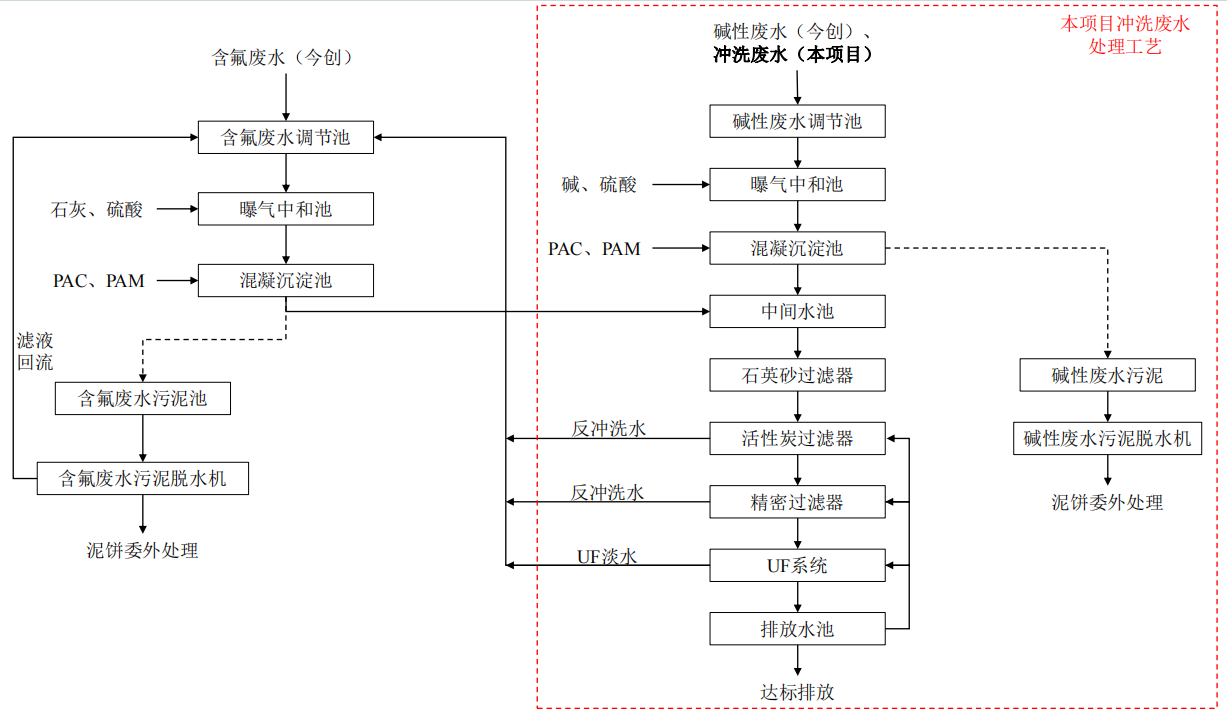 图4.2-1  本项目生产废水厂内污水处理装置图根据企业提供资料，以上厂内污水处理装置设计处理能力约25t/h，全天24小时运行；目前，今创交通设备实际废水处理量为1.5万t/a（即50t/d），因此废水处理设施剩余能力约550t/d。本项目所需生产废水日处理量预计为5.3t/d，占厂内废水处理设施剩余处理规模的1%，表明今创交通设备厂内废水处理设施尚有余量可接纳本项目生产废水。因此，今创交通设备厂内污水处理设施有能力且可满足本项目生产废水的处理要求。根据企业提供的《公共环保设施管理协议》，目前已明确由今创交通设备承担厂内管网及污水处理设施维护及运行的责任主体，如果出现废水处理设施不正常运行或违法、超标排放等情形，由今创交通设备承担相应责任。本项目生产废水依托今创交通设备污水处理设施处理方案切实可行，并满足双方企业生产需求及环保管理要求。《江苏今创交通设备有限公司“年产500辆地铁轨道车辆配套零部件、1000辆动车组轻量化内饰装备和3500套地铁站台门系统项目（部分验收）”建设项目竣工环境保护验收监测报告》中对废水处理站排水的验收监测数据如下。表4.2-2  厂内废水处理站出水效果表根据上表所示，本项目冲洗废水经今创交通设备厂内污水处理设施处理后，出水水质能够满足《工业废水委托处理服务合同》中附件1《其他工业企业纳管水质标准》中的标准限值。综上，今创交通设备厂内废水处理设施可满足本项目生产废水处理需求，处理后的废水满足区域接管标准，厂内管网及废水处理装置均已明确责任主体并签订相关协议，后续不会因责任问题发生纠纷。因此，本项目生产废水处理方案切实可行。3、废水达标排放情况分析本项目雨污水管网依托于今创交通设备厂内现有雨污水管网，厂内已实行“雨污分流、清污分流”。雨水经厂内雨水管网收集后排入市政雨水管网，最后排入周边河流；生活污水接管至武南污水处理厂集中处理，尾水排入武南河；经厂内污水处理设施处理后的生产废水接管近期接管至武南污水处理厂集中处理，尾水排入武南河，远期接管至武高新工业污水处理厂集中处理，尾水排入龙资河、武宜运河。本项目废水排放情况见下表。表4.2-3  建设项目废水排放情况表表4.2-4  废水污染物企业总排口及城市污水处理厂排口排放情况表表4.2-5  废水类别、污染物及污染治理设施信息表表4.2-6  废水间接排放口基本情况表本项目废水主要包括生活污水、冲洗废水。冲洗废水经今创交通设备厂内污水处理设施处理后接管至武高新工业污水处理厂集中处理，接管标准执行江苏今创交通设备有限公司与常州武高新道胜生态有限公司签订的《工业废水委托处理服务合同》中附件1《其他工业企业纳管水质标准》中的标准限值，尾水排放执行《城镇污水处理厂污染物排放标准》（GB18918-2002）表1一级A标准及《《地表水环境质量标准》（GB3838-2002）Ⅳ类水标准后排入龙资河、武宜运河；生活污水接管至武南污水处理厂集中处理，接管标准执行《污水排入城镇下水道水质标准》（GB/T 31962-2015）表1中B级标准，尾水排放执行《城镇污水处理厂污染物排放标准》（GB18918-2002）表1一级A标准及《太湖地区城镇污水处理厂主要水污染物排放限值》（DB32/1072-2018）表2中的标准后排入武南河。本项目生活污水和经厂内处理后生产废水均接管排放，在区域总量控制的基础上，对周围地表水环境基本无影响，武南河仍满足Ⅲ类地表水环境功能区划要求，龙资河和武宜运河仍满足Ⅳ类地表水环境功能区划要求。4、接管可行性分析（1）管网配套可行性分析由于本项目实行雨污分流，且租赁厂区今创交通设备有限公司厂内已完成雨污管网布设。因此，可直接将厂区内生活污水和生产废水分别与市政污水管网接管，只需将厂区排污口按照《江苏省排污口设置及规范化整治管理办法》的要求设置，并与污水处理厂污水管网连通即可将预处理达标后的废水排入武南污水处理厂和武高新工业污水处理厂集中处理。（2）武南污水处理厂①污水处理厂概况武南污水处理厂位于武进高新区，占地252亩，总设计规模10万吨/日，收集服务范围为高新区、大学城、南夏墅、礼嘉、洛阳、前黄六个片区，共173平方千米。一期工程规模4万吨/日，于2009年5月19日正式进水试运。二期扩建及改造工程规模6万吨/日，配套污水管网155公里，于2013年2月开工，目前已调试运行完毕，达标出水。武南污水处理厂工艺采用选择厌氧池+Carrousel氧化沟+二沉池+高密度澄清池+V型滤池工艺+ClO2消毒。污水处理厂尾水排入武南河。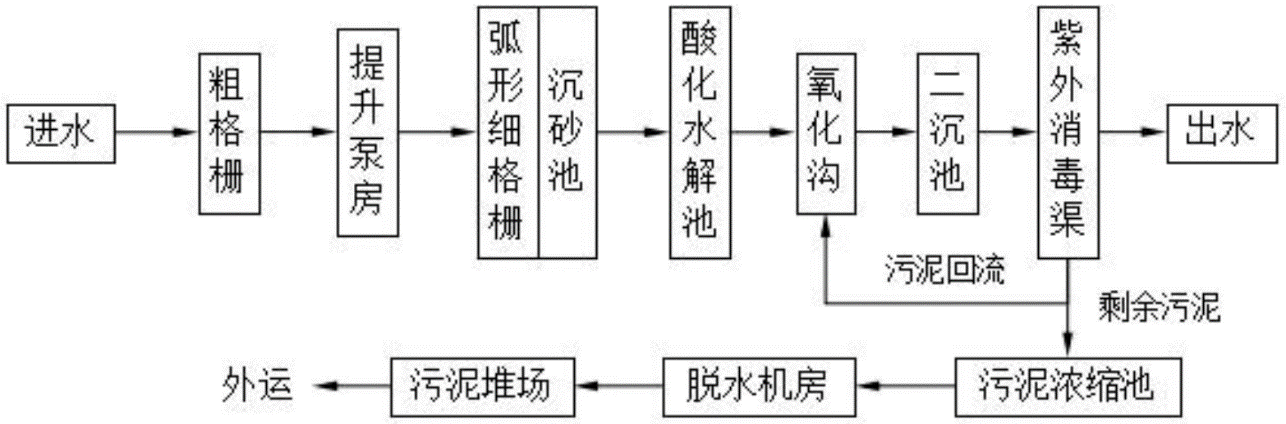 图4.2-2  武南污水处理厂工艺流程图②水质可行性分析本项目接管至武南污水处理厂集中处理的废水为生活污水，本项目生活污水水质简单，主要污染物的接管浓度约为COD 400mg/L、SS300 mg/L、NH3-N 35mg/L、TP 5mg/L，不会对污水处理厂运行产生冲击负荷，不影响污水处理厂出水水质，经济上比较合理，有利于污染物的集中控制。③接管水量可行性分析武南污水处理厂一期工程（4万m3/d）以及扩建及改造工程（6万m3/d）总处理能力10万m3/d，目前已正常运行，武南污水处理厂尚有1万m3/d的余量。本项目生活污水排放量为4.16m3/d，仅为武南污水处理厂日处理能力余量的0.04%，因此本项目生活污水排入武南污水处理厂处理从水量上分析安全可行。④接管可行性结论从以上分析可知，建设项目位于武南污水处理厂的服务范围内，且建设项目生活污水可达武南污水处理厂的接管要求，生活污水排放量在污水处理厂现有处理规模的能力范围内，且污水管网已铺设至项目所在地。因此，建设项目生活污水接入武南污水处理厂集中处理是可行的。（3）武高新工业污水处理厂①污水处理厂概况武高新工业污水处理厂位于龙资路以北凤栖路以西，一期工程建设规模3万m3/d，污水处理厂远期规模5万m3/d。武高新工业污水处理厂主要接受原先接入武南污水处理厂的工业废水以及后期建设的工业企业产生的工业废水，收税范围为武进高新区区域范围内。②污水集中处理工艺及最终达标可靠性武高新工业污水处理厂涉及采用“均质调节（事故时进应急池）→初沉池→水解酸化池→改良AAO+MBR→臭氧催化氧化→高效沉淀池→反硝化滤池→消毒”工艺，废水经处理后排入龙资河，经顺龙河最终汇入武宜运河。均质调节（事故时进应急池）部分按照综合污水（25000m3/d不含重金属部分）和重金属污水（5000m3/d）分两路分别处理，在中间水池汇合为30000m3/d后进入水解酸化池。污泥脱水采用“储泥（生化污泥/重金属污泥）→污泥干化（生化污泥/重金属污泥）→污泥外运（生化污泥/重金属污泥）处置”，生化污泥和重金属无机污泥分别存储，脱水，分开处置。除臭工艺采用生物除臭进行处理。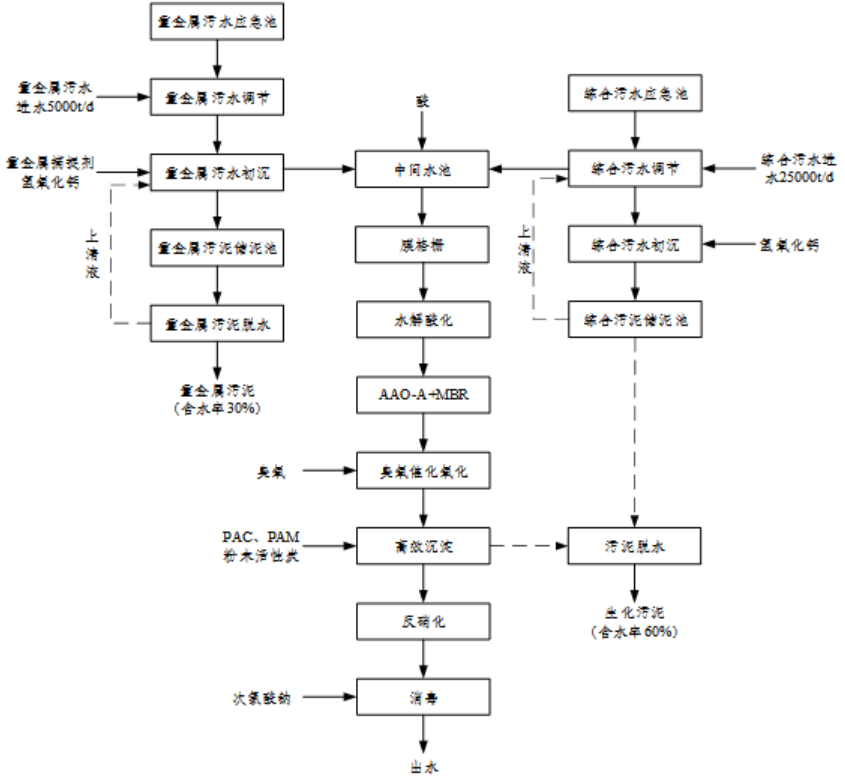 图4.2-3  武高新污水处理厂污水处理工艺流程图③接管水量可行性分析武高新工业污水处理厂一期工程建设规模3万m3/d，规划收水范围为武进高新区区域范围内，本项目生产废水接管排放量为5.3m3/d，占一期工程处理能力的0.02%，因此本项目生产废水排入武高新污水处理厂处理从水量上分析安全可行的。④水质可行性分析本项目接管至武高新污水处理厂集中处理的废水为生产废水，本项目生产废水经厂内污水处理设施处理后，主要污染物的接管浓度约为COD 80mg/L、SS 20mg/L、石油类1.5mg/L，接管废水水质均满足武高新工业污水处理厂接管标准，对污水处理厂的冲击负荷小，从水质上来说，本项目废水排入武高新工业污水处理厂处理是可行的。④接管范围武高新工业污水处理厂服务范围主要为武进高新区内工业企业（污水种类主要有电子、光伏、机械制造类工业废水）。⑤接管可行性结论从以上分析可知，建设项目位于武高新工业污水处理厂的服务范围内，且建设项目生产污水经厂内污水处理设施处理后可达武高新污水处理厂的接管要求，生产废水排放量在污水处理厂一期工程处理规模的能力范围内。因此，建设项目生产废水接管至武高新污水处理厂集中处理是可行的。5、废水监测计划监测点位：本项目污水接管口按照《江苏省排污口设置及规范化整治管理办法》及《关于环评文件（报告书）中环境监测内容的要求》中的有关规定，在厂区污水接管口设置采样平台。厂区生活污水接管口监测因子：COD、SS、NH3-N、TP；厂区生产废水接管口监测因子：COD、SS、石油类。废水监测计划见表4.2-7。表4.2-7  废水监测计划表三、噪声1、噪声源强分析本项目噪声产生源主要为各类用于生产的机械设备，噪声源强约70~90dB（A）。本项目设备均在昼间运行，每日运行时间≤8h。建设项目各设备噪声源强情况见下表。运营期环境影响和保护措施表4.3-1  噪声源强、治理及排放情况表  单位：dB（A）注：平面空间坐标原点为本项目生产车间西南角。运营期环境影响和保护措施2、降噪措施①企业在选购设备时购置符合国家颁布的各类机械噪声标准的低噪声设备，保证运行时能符合工业企业车间噪声卫生标准，同时能保证达到厂界噪声控制值。②针对较大的设备噪声源，可通过设备安装减振座、加设减振垫等方式来进行减振处理。③对产生的机械撞击性噪声采用性能好的隔声门窗将噪声封隔起来，以减少噪声的传播，设置隔声控制室，将操作人员与噪声源分离开等。④在噪声传播途径上采取措施加以控制，加强噪声源车间的建筑围护结构均以封闭为主，同时采取车间外及厂界的绿化，利用建筑物与树木阻隔声音的传播。⑤保持设备处于良好的运转状态，防止因设备运转不正常而增大噪声，要经常进行保养，加润滑油，减少摩擦力，降低噪声。3、预测排放强度、达标排放情况本项目厂界外周边50米范围内不存在声环境保护目标，因此选择东、南、西、北厂界作为预测点进行建设项目噪声环境影响预测。根据《噪声环境影响评价技术导则 声环境》（HJ2.4-2021）中噪声预测计算模型，本项目噪声产生设备等效为室外声源进行预测。具体预测结果见下表：表4.3-2  本项目厂界噪声影响预测结果一览表  单位：dB（A）由上表可知，建设项目各噪声设备经过采取有效控制措施后，建设项目昼间生产时，厂界外1米噪声排放情况可达到《工业企业厂界环境噪声排放标准》（GB12348-2008）3类标准限值要求。4、监测要求监测点位：厂界四周布置4个点位。监测时段：昼间。监测频次：按《排污单位自行监测技术指南 总则》（HJ819-2017）要求，每季度监测一次。监测因子：厂界噪声昼间等效连续A声级Leq(A)。噪声监测位置、监测因子、频率等详见下表。表4.3-3  运营期噪声监测计划表四、固体废物1、固体废物源强分析根据《固体废物鉴别标准 通则》（GB34330-2017），固体废物是指在生产、生活和其他活动中产生的丧失原有利用价值或者虽未丧失利用价值但被抛弃或者放弃的固态、半固态和置于容器中的气态的物品、物质，以及法律、行政法规规定纳入固体废物管理的物品、物质。本项目运营期间固体废物产生情况如下：①废包装容器：本项目液压油、机油、齿轮油由吨桶包装，规格为1t/桶；黄油由铁桶包装，规格为175kg/桶；制冷剂由铁罐包装，规格为950g/罐；甲醇由铁桶包装，规格为150L/桶；以上包装容器均由供应商回收、循环使用，不产生固体废物。②废配件：根据企业提供资料，本项目生产过程中由于配件质量问题或安装时损坏等原因，会产生废配件12t/a，约80%退回供应商，约20%作为一般固废处置，因此废配件产生量为2.4t/a，收集后外售综合利用。③废包装材料：本项目各类外购配件拆包后将产生材质为塑料、纸、木材等材质的废包装材料，产生量约1t/a，经收集后外售综合利用。④废手套：本项目员工装配操作会产生废手套约0.1t/a，收集后由环卫部门统一清运。⑤生活垃圾：本项目职工人数为65人，产生垃圾量为0.5kg/人·d，年工作300天。则生活垃圾产生量为9.75t/a，由环卫部门统一清运。依据《固体废物鉴别标准 通则》（GB34330-2017），判定本公司固体废物属性：表4.4-1  本项目固体废物产生情况汇总表根据《国家危险废物名录》（2021版）以及《危险废物鉴别标准 通则》（GB5085.7-2019），判定建设项目产生的固体废物是否属于危险废物，具体判定结果见下表。表4.4-2  固体废物类别判定表2、固体废物贮存和处置方式项目生产的固体废物应分类收集、分类贮存、不得混放。本项目产生的固废经安全收集，都得到妥善处理，不会对周围环境产生二次污染。本项目产生的一般固体废物中，废手套年产生量为0.1t/a、废配件2.4t/a、废包装材料1t/a，本项目拟用于暂存一般固体废物的一般固废堆场为建筑面积为75m2，能够容纳一般固废最大需暂存的量，设置合理。表4.4-4  本项目固体废物利用处置方式评价表3、环境管理要求（1）贮存场所污染防治控制要求根据《一般工业固体废物贮存和填埋污染控制标准》（GB18599-2020），对一般固体废物贮存要求如下：当天然基础层饱和渗透系数不大于1.0×10-5cm/s，且厚度不小于0.75m时，可以采用天然基础层作为防渗衬层；当天然基础层不能满足以上防渗要求时，可采用改性压实粘土类衬层或具有同等以上隔水效力的其他材料防渗衬层，其防渗性能应至少相当于渗透系数为1.0×10-5cm/s且厚度为0.75m的天然基础层。（2）其他环境管理要求根据《一般工业固体废物管理台账制定指南（试行）》、《省生态环境厅关于印发<江苏省固体废物全过程环境监管工作意见>的通知》等文件要求，产废单位应制定一般工业固体废物管理台账，产废单位应当设立专人负责台账的管理与归档，一般工业固体废物管理台账保存期限不少于5年。五、地下水、土壤1、污染源、污染类型、污染途径本项目土壤和地下水污染源主要为液态辅料（液压油、机油、齿轮油）、生产废水（冲洗废水）；可能产生土壤和地下水污染的设施、设备主要为辅料仓库和厂内废水收集处理设施。本项目运营期间可能出现的土壤和地下水污染情况分析：①本项目液压油、机油、齿轮油单桶包装规格较小，且辅料堆放区内设有防渗托盘等防渗漏措施；辅料堆放区、厂内废水处理站地面均设置防腐水泥、防渗漏涂层等措施；液体物料一旦发生泄漏均可控制在厂界范围内，不存在可能造成土壤和地下水污染的途径。②厂内若发生火灾、爆炸事故，事故状态下事故废水外溢，通过地表漫流途径及地下水渗流途径导致项目周边土壤和地下水的污染。2、土壤、地下水环境保护污染防控措施地下水及土壤保护以预防为主，减少污染物进入地下水含水层几率和途径，一旦发现地下水遭受污染，应及时采取补救措施。针对本项目可能发生的地下水污染，地下水污染防治措施按照“源头控制、分区防护、污染监控、应急响应”相结合的原则，从污染物的产生、入渗、扩散、应急响应全方位进行控制。①源头控制从原料和产品储存、装卸、运输、生产过程、污染处理装置等全过程控制各种有毒有害原辅材料、中间材料、产品泄漏（含跑、冒、滴、漏），同时对有害物质可能泄漏到地面的区域采取防渗措施，阻止其进入土壤中，即从源头到末端全方位采取控制措施，防止项目的建设对土壤造成污染。采取低挥发的原料，保证各废气处理措施运行良好，可有效降低挥发性有机物对环境的排放，降低大气沉降对土壤的影响。从生产过程入手，在工艺、管道、设备、给排水等方面尽可能地采取泄漏控制措施，从源头最大限度降低污染物质泄漏的可能性和泄漏量，使项目区污染物对土壤的影响降至最低，一旦出现泄漏等即可由区域内的各种配套措施进行收集、处置，同时经过硬化处理的地面有效阻止污染物的下渗。②过程控制措施对于地上设施，在事故情况和降雨情况下产生的废水会发生地面漫流，进一步污染土壤。企业按照要求在各阀门、溢流井等调控控制事故废水。全面防控事故废水和可能受污染的雨水发生地面漫流，进入土壤。正常工况下，由于车间及厂区地面均由水泥硬化，危废库等区域均采取了防渗措施，一般情况下不会发生液态物料泄漏污染土壤及地下水的情况。涉及地面漫流途径须设置防渗、地面硬化等措施。对于项目事故状态的废水，必须保证在未经处理满足要求的前提下不得流出厂界。项目须贯彻“围、追、堵、截”的原则，采取多级防护措施，确保事故废水未经处理不得出厂界。③分区防控根据防渗参照的标准和规范，结合目前施工过程中的可操作性和技术水平，针对不同的防渗区域采用典型防渗措施，在具体设计中将根据实际情况在满足防渗标准的前提下做必要的调整。本项目针对污染特点设置土壤、地下水一般污染防渗区和重点防渗区，防渗分区情况下表。表4.5-1  本项目污染防渗区划分一般防渗区自上而下采用人工大理石或水泥防渗结构，车间地面全部进行粘土夯实、混凝硬化。如采取粘土铺底，再在上层铺10~15cm的水泥进行硬化。重点污染区的防渗设计参照《危险废物填埋污染控制标准》要求，采取三层叠加防渗层的防渗措施。具体为：底层铺设10cm~50cm厚成品水泥混凝土，中层铺设1cm~5cm厚的成品普通防腐水泥，上层铺设≥0.1mm~0.2mm厚的环氧树脂涂层。防渗剖面见图4.5-1。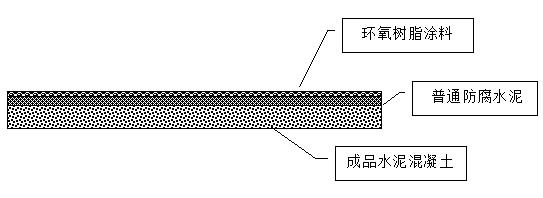 图4.5-1  重点防渗区防渗层剖面图④应急响应措施本项目一旦发生泄漏、火灾或爆炸等突发环境事件，应立即启动突发环境事件应急预案，采取切断污染源、防止污染物扩散、减少和消除污染物等一系列应急措施，同时应密切关注地下水水质变化情况。对突发环境事件现场进行调查、监测、处理，对突发环境事件发生后果进行评估，并制定防止类似事件发生的措施。六、环境风险1、建设项目环境风险源调查参照《建设项目环境风险评价技术导则》（HJ169-2018）及其附录B，本项目所涉及的危险物质主要为原辅料中的液压油、机油、齿轮油、黄油、甲醇、制冷剂，及产生的冲洗废水。危险物质危险性识别见下表。表4.6-1  危险物质危险性识别表注：冲洗废水主要污染物来源为车身所携带的油类物质及灰尘，危险性参考液压油、齿轮油、机油，为极低毒性物质。2、危险物质数量与临界量比值参照《建设项目环境风险评价技术导则》（HJ169-2018）附录C，计算所涉及的每种危险物质在厂界内的最大存在总量与其在附录B中对应临界量的比值Q。当存在多种危险物质时，使用以下公式计算物质总量与临界量的比值Q：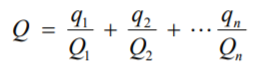 式中：q1，q2，...，qn——每种危险物质的最大存在总量，t；Q1，Q2，...，Qn——每种危险物质的临界量，t。当Q＜1时，该项目环境风险潜势为Ⅰ。当Q≥1时，将Q值划分为：（1）1≤Q＜10；（2）10≤Q＜100；（3）Q≥100。本项目Q值计算结果见下表。表4.6-2  危险物质数量与临界量比值结果表注：液压油在的最大储存量为2520L，其密度为900kg/m3，即最大储存量2.268t；齿轮油的最大储存量为1200L，其密度为900kg/m3，即最大储存1.08t；机油的最大储存量为1200L，其密度为990kg/m3，即最大储存1.188t。由上表可知，本项目Q=0.05619＜1，故不设置风险专项。3、风险源分布情况分析本项目风险源识别结果见下表。表4.6-3  环境风险源识别结果及影响途径汇总表4、风险事故影响途径本项目可能发生的风险事故影响途径分析如下：①在物料贮存和运输过程中，液压油、齿轮油、机油、黄油、甲醇、冲洗废水可能因容器、管道破损发生泄漏，若泄漏物料在厂内或运输道路上未能及时收集、清理，可能通过地表漫流进入雨水管网，最后排入周边河流，造成项目周边地表水环境的污染；本项目氟利昂气瓶若发生泄漏，会造成大气环境的污染，且若泄露周边人员不慎大量吸入，可能引起由于神经系统应激反应和缺氧而导致意识丧失和心脏恶化。②本项目危险物质中液压油、齿轮油、机油、黄油、甲醇均为可燃或易燃物质，若遇到明火、高热、点火源或氧化剂接触，可能发生火灾或爆炸事故，火灾、爆炸事故所引发的伴生/次生污染物可能造成项目周边大气环境、地表水环境、地下水环境或土壤环境的污染。5、环境风险防范措施环境风险防范措施：①严格按《危险化学品安全管理条例》的要求，加强对危险化学品的管理；制定危险化学品安全操作规程，要求操作人员严格按操作规程作业；对从事危险化学作业人员定期进行安全培训教育；经常性对危险化学品作业场所进行安全检查。②仓库及库区应符合储存危险化学品的相关条件（如防晒、防潮、通风、防雷、防静电等），实施危险化学品的储存和使用；在仓库、库区设置明显的防火等级标志，通道、出入口和通向消防设施的道路保持畅通。同时，危险化学品储存场所应严格按照规定管道、设备材质、阀门及配件，加强现场管理，消除跑、冒、滴、漏；建立健全安全规程及值勤制度，设置通讯、报警装置，确保其处于完好状态；对使用危险化学品的名称、数量进行严格登记；凡储存、使用危险化学品的岗位，都应配置合格的防毒器材、消防器材，并确保其处于完好状态；所有进入储存、使用危险化学品的人员，都必须严格遵守《危险化学品管理制度》。③加强火源的管理，严禁烟火带入，车间内应设有明显的禁止烟火安全标志；厂内大型用电设施、整流变压器等设备的检修和切换，临时用电设施的接入等有关安全用电的操作严格实行操作制度，确保安全用电。在车间内配备一定数量的自给式呼吸器、消防防护服、手提式干粉灭火器等。④危险化学品存放区必须设置于阴凉、通风的库房，库房必须防渗、防漏、防雨。⑤危险化学品存放区设置一个收集桶，当泄漏事故发生时，收集至桶内暂存，最终作为危险废物处理。⑥危险化学品存放区应配备吸附剂等材料，防止发生事故时能对事故进行应急处理。火灾爆炸事故防范措施：①管理方面：配备环保负责人员，通过技能培训，承担该公司运行中的环保安全工作，操作人员必须经过专门培训，严格遵守安全操作规程和消防安全管理制度，远离火种、热源，工作场所严禁吸烟。②全厂配置一定数量的灭火设施。③专职人员巡查：通过操作人员，做到人员的巡查路线、频率符合危险源检查的要求，从而及时发现现场隐患，及时消除，确保安全生产。火灾爆炸事故应急措施：①事故发生后，应根据具体情况采取应急措施，切断泄漏源、火源，控制事故扩大，根据事故类型、大小启动相应的应急预案。②应急指挥小组首先通知综合协调员到现场确认事故情况，确定应急处理措施及方案。③公司应急指挥小组根据现场踏勘情况，组织各成员实施应急预案，同时联系消防队等相关部门。④由公司应急指挥小组将事故情况向相关管理部门报告。⑤医疗救助员组织现场的无关人员立即撤离事故现场，增援现场的受伤人员。⑥在消防队或上级应急指挥小组到达后，将指挥、排险工作移交给消防队或上级应急指挥部。⑦发生重大事故，应立即上报相关部门，启动社会救援系统，就近地区调拨专业救援队伍协助处理。泄漏事故应急措施：①当发生泄漏时应立即切断火源、隔离可燃物质；泄漏发生后尽快将泄漏物转移到其他容器中，在清除泄漏物时，必须佩戴个人安全防护器材。②小量泄漏发生后，及时采用沙土、活性炭或其他惰性材料吸收残液，及时围堵物料溢流路径，尽可能将泄漏物控制在一个相对较小的范围内；也可以用不燃性分散剂制成的乳液刷洗，刷洗残液应作为危险废物处置。③大量泄漏发生后，可构筑围堤或挖坑收容，用泵将收集的泄漏液体转移至密闭容器内，回收或作为危险废物处置。④事故发生后，若事故影响范围不能控制厂界范围内，应立即通知当地环境保护局、医院、自来水公司等市政部门，协同事故救援与监控。⑤发生火灾或爆炸事故时，或泄漏事故不能控制在厂界范围内时，应立即关闭排放口的截流阀，将事故废水截留在雨水或污水收集系统以及厂区事故应急池内，防止事故伴生/次生的泄漏物、污水、消防水直接流入区域污水管网和雨水管网，进而进入周边地表水环境。本项目事故应急池依托于今创交通设备厂内现有事故应急池。突发环境事件应急预案：企业可委托有资质单位编制突发环境事件应急预案，并按规定报县级以上生态环境主管部门备案。表4.6-4  突发环境事件应急预案内容概述表七、电磁辐射本项目不涉及电磁辐射。内容要素排放口(编号、名称)/污染源排放口(编号、名称)/污染源污染物项目环境保护措施执行标准大气环境/////地表水环境厂区生活污水排放口(DW001)生活污水COD、SS、NH3-N、TP、TN/《污水排入城镇下水道水质标准》（GB/T31962-2015）表1 B级地表水环境厂区生产废水排放口（DW002）生产废水COD、SS、石油类经厂内污水处理设施处理后接管排放《工业废水委托处理服务合同》中附件1《其他工业企业纳管水质标准》中的标准限值声环境生产设备生产设备噪声采取消声、减震、隔声等措施《工业企业厂界环境噪声排放标准》（GB12348-2008）3类标准固体废物废配件废配件金属外售综合利用《一般工业固体废物贮存和填埋污染控制标准》（GB18599-2020）等固体废物废包装材料废包装材料塑料、纸、木材外售综合利用《一般工业固体废物贮存和填埋污染控制标准》（GB18599-2020）等固体废物废手套废手套破损的手套环卫清运《一般工业固体废物贮存和填埋污染控制标准》（GB18599-2020）等固体废物生活垃圾生活垃圾办公及生活废物环卫清运/土壤及地下水污染防范措施1、源头控制，加强设备和各构筑物的巡视和监控。在项目运营过程中，要定期对设备进行维护，保持设备构筑物运行处于良好的状态，避免跑、冒、滴、漏现象发生。2、分区防控，厂区应划分为重点防渗区、一般防渗和简单防渗区，不同的污染物区，采取不同等级的防渗措施，并确保其可靠性和有效性。辅料储存区与生产废水处理站区基础防渗，防渗层为至少lm厚粘土层（渗透系数≤10-7cm/s），或2mm厚高密度聚乙烯，或至少2mm厚的其他人工材料，渗透系数≤10-10cm/s；其他区域均进行水泥地面硬底化，对地下水、土壤环境影响较小。3、加强管理，建立有关规章制度和岗位责任制。制定风险预警方案，设立应急设施减少环境污染影响。1、源头控制，加强设备和各构筑物的巡视和监控。在项目运营过程中，要定期对设备进行维护，保持设备构筑物运行处于良好的状态，避免跑、冒、滴、漏现象发生。2、分区防控，厂区应划分为重点防渗区、一般防渗和简单防渗区，不同的污染物区，采取不同等级的防渗措施，并确保其可靠性和有效性。辅料储存区与生产废水处理站区基础防渗，防渗层为至少lm厚粘土层（渗透系数≤10-7cm/s），或2mm厚高密度聚乙烯，或至少2mm厚的其他人工材料，渗透系数≤10-10cm/s；其他区域均进行水泥地面硬底化，对地下水、土壤环境影响较小。3、加强管理，建立有关规章制度和岗位责任制。制定风险预警方案，设立应急设施减少环境污染影响。1、源头控制，加强设备和各构筑物的巡视和监控。在项目运营过程中，要定期对设备进行维护，保持设备构筑物运行处于良好的状态，避免跑、冒、滴、漏现象发生。2、分区防控，厂区应划分为重点防渗区、一般防渗和简单防渗区，不同的污染物区，采取不同等级的防渗措施，并确保其可靠性和有效性。辅料储存区与生产废水处理站区基础防渗，防渗层为至少lm厚粘土层（渗透系数≤10-7cm/s），或2mm厚高密度聚乙烯，或至少2mm厚的其他人工材料，渗透系数≤10-10cm/s；其他区域均进行水泥地面硬底化，对地下水、土壤环境影响较小。3、加强管理，建立有关规章制度和岗位责任制。制定风险预警方案，设立应急设施减少环境污染影响。1、源头控制，加强设备和各构筑物的巡视和监控。在项目运营过程中，要定期对设备进行维护，保持设备构筑物运行处于良好的状态，避免跑、冒、滴、漏现象发生。2、分区防控，厂区应划分为重点防渗区、一般防渗和简单防渗区，不同的污染物区，采取不同等级的防渗措施，并确保其可靠性和有效性。辅料储存区与生产废水处理站区基础防渗，防渗层为至少lm厚粘土层（渗透系数≤10-7cm/s），或2mm厚高密度聚乙烯，或至少2mm厚的其他人工材料，渗透系数≤10-10cm/s；其他区域均进行水泥地面硬底化，对地下水、土壤环境影响较小。3、加强管理，建立有关规章制度和岗位责任制。制定风险预警方案，设立应急设施减少环境污染影响。1、源头控制，加强设备和各构筑物的巡视和监控。在项目运营过程中，要定期对设备进行维护，保持设备构筑物运行处于良好的状态，避免跑、冒、滴、漏现象发生。2、分区防控，厂区应划分为重点防渗区、一般防渗和简单防渗区，不同的污染物区，采取不同等级的防渗措施，并确保其可靠性和有效性。辅料储存区与生产废水处理站区基础防渗，防渗层为至少lm厚粘土层（渗透系数≤10-7cm/s），或2mm厚高密度聚乙烯，或至少2mm厚的其他人工材料，渗透系数≤10-10cm/s；其他区域均进行水泥地面硬底化，对地下水、土壤环境影响较小。3、加强管理，建立有关规章制度和岗位责任制。制定风险预警方案，设立应急设施减少环境污染影响。生态保护措施无无无无无环境风险防范措施1、完善风险物质贮存设施，加强物料储存、使用的安全管理和检查。2、落实安全检查制度，定期检查，排除火灾隐患；加强厂区消防检查和管理，在厂区按照消防要求设置灭火器材。3、要加强对各岗位员工进行风险意识、风险知识、安全技能、规章制度、应变能力等素质等各方面的培训和教育。4、企业应当按照安全监督管理部门和消防部门要求，严格执行相关风险控制措施。5、企业编制突发环境事件应急预案，配备应急器材，在发生火灾等事故时控制消防废水进入下水道。企业应完善突发环境事故应急措施。6、做好总图布置和建筑物安全防范措施。7、准备各项应急救援物资。8、仓库区和管道区禁止吸烟，远离火源、热源、电源，无产生火花的条件，禁止明火作业；设置醒目易燃品标志。9、在厂区雨水管网排放口安装可靠的隔断措施，可在灭火时将此隔断措施关闭，并设置事故应急池，防止消防废水直接进入外环境。1、完善风险物质贮存设施，加强物料储存、使用的安全管理和检查。2、落实安全检查制度，定期检查，排除火灾隐患；加强厂区消防检查和管理，在厂区按照消防要求设置灭火器材。3、要加强对各岗位员工进行风险意识、风险知识、安全技能、规章制度、应变能力等素质等各方面的培训和教育。4、企业应当按照安全监督管理部门和消防部门要求，严格执行相关风险控制措施。5、企业编制突发环境事件应急预案，配备应急器材，在发生火灾等事故时控制消防废水进入下水道。企业应完善突发环境事故应急措施。6、做好总图布置和建筑物安全防范措施。7、准备各项应急救援物资。8、仓库区和管道区禁止吸烟，远离火源、热源、电源，无产生火花的条件，禁止明火作业；设置醒目易燃品标志。9、在厂区雨水管网排放口安装可靠的隔断措施，可在灭火时将此隔断措施关闭，并设置事故应急池，防止消防废水直接进入外环境。1、完善风险物质贮存设施，加强物料储存、使用的安全管理和检查。2、落实安全检查制度，定期检查，排除火灾隐患；加强厂区消防检查和管理，在厂区按照消防要求设置灭火器材。3、要加强对各岗位员工进行风险意识、风险知识、安全技能、规章制度、应变能力等素质等各方面的培训和教育。4、企业应当按照安全监督管理部门和消防部门要求，严格执行相关风险控制措施。5、企业编制突发环境事件应急预案，配备应急器材，在发生火灾等事故时控制消防废水进入下水道。企业应完善突发环境事故应急措施。6、做好总图布置和建筑物安全防范措施。7、准备各项应急救援物资。8、仓库区和管道区禁止吸烟，远离火源、热源、电源，无产生火花的条件，禁止明火作业；设置醒目易燃品标志。9、在厂区雨水管网排放口安装可靠的隔断措施，可在灭火时将此隔断措施关闭，并设置事故应急池，防止消防废水直接进入外环境。1、完善风险物质贮存设施，加强物料储存、使用的安全管理和检查。2、落实安全检查制度，定期检查，排除火灾隐患；加强厂区消防检查和管理，在厂区按照消防要求设置灭火器材。3、要加强对各岗位员工进行风险意识、风险知识、安全技能、规章制度、应变能力等素质等各方面的培训和教育。4、企业应当按照安全监督管理部门和消防部门要求，严格执行相关风险控制措施。5、企业编制突发环境事件应急预案，配备应急器材，在发生火灾等事故时控制消防废水进入下水道。企业应完善突发环境事故应急措施。6、做好总图布置和建筑物安全防范措施。7、准备各项应急救援物资。8、仓库区和管道区禁止吸烟，远离火源、热源、电源，无产生火花的条件，禁止明火作业；设置醒目易燃品标志。9、在厂区雨水管网排放口安装可靠的隔断措施，可在灭火时将此隔断措施关闭，并设置事故应急池，防止消防废水直接进入外环境。1、完善风险物质贮存设施，加强物料储存、使用的安全管理和检查。2、落实安全检查制度，定期检查，排除火灾隐患；加强厂区消防检查和管理，在厂区按照消防要求设置灭火器材。3、要加强对各岗位员工进行风险意识、风险知识、安全技能、规章制度、应变能力等素质等各方面的培训和教育。4、企业应当按照安全监督管理部门和消防部门要求，严格执行相关风险控制措施。5、企业编制突发环境事件应急预案，配备应急器材，在发生火灾等事故时控制消防废水进入下水道。企业应完善突发环境事故应急措施。6、做好总图布置和建筑物安全防范措施。7、准备各项应急救援物资。8、仓库区和管道区禁止吸烟，远离火源、热源、电源，无产生火花的条件，禁止明火作业；设置醒目易燃品标志。9、在厂区雨水管网排放口安装可靠的隔断措施，可在灭火时将此隔断措施关闭，并设置事故应急池，防止消防废水直接进入外环境。电磁辐射不涉及不涉及不涉及不涉及不涉及其他环境管理要求企业对污染治理设施和管理必须与生产经营活动一起纳入企业的日常管理中，要建立岗位责任制，制定操作规程，建立管理台账，并对排污口进行规范化设置。企业对污染治理设施和管理必须与生产经营活动一起纳入企业的日常管理中，要建立岗位责任制，制定操作规程，建立管理台账，并对排污口进行规范化设置。企业对污染治理设施和管理必须与生产经营活动一起纳入企业的日常管理中，要建立岗位责任制，制定操作规程，建立管理台账，并对排污口进行规范化设置。企业对污染治理设施和管理必须与生产经营活动一起纳入企业的日常管理中，要建立岗位责任制，制定操作规程，建立管理台账，并对排污口进行规范化设置。企业对污染治理设施和管理必须与生产经营活动一起纳入企业的日常管理中，要建立岗位责任制，制定操作规程，建立管理台账，并对排污口进行规范化设置。本项目符合当前国家产业政策；项目符合区域规划和相关环保规划要求，选址恰当，布局合理；项目符合“三线一单”要求，满足国家相关政策、法规的要求；项目采取的污染防治措施可行，可实现污染物达标排放；项目建成后对环境的影响较小，区域环境质量维持现状，符合相应环境功能区要求；项目污染物排放总量能够在区域内实现平衡；在落实分区防渗措施后，正常工况下，不存在污染土壤和地下水的途径；事故风险水平可被接受。因此，在企业严格落实环保“三同时”措施后，本项目的建设，从环保的角度看是可行的。项目分类污染物名称现有工程排放量（固体废物产生量）①现有工程许可排放量②在建工程排放量（固体废物产生量）③本项目排放量（固体废物产生量）④以新带老削减量（新建项目不填）⑤本项目建成后全厂排放量（固体废物产生量）⑥变化量⑦生活污水水量（m3/a）0001248012481248生活污水COD0000.49900.499+0.499生活污水SS0000.37400.374+0.374生活污水氨氮0000.04400.044+0.044生活污水总磷0000.00600.006+0.006生活污水总氮0000.06200.062+0.062生产废水水量（m3/a）0001600016001600生产废水COD0000.12800.128+0.128生产废水SS0000.03200.032+0.032生产废水石油类0000.002400.0024+0.0024一般固废废手套0000.100.1+0.1一般固废废配件0002.402.4+2.4一般固废废包装材料000101+1生活垃圾生活垃圾0009.7509.75+9.75附件1  环评委托书（未盖章）附件2  江苏省投资项目备案证附件3  营业执照附件4  厂房租赁协议附件5  出租方营业执照附件6  出租方不动产权证附件7  排水许可证（武南）附件8  生产废水委托处理服务合同附件9  公共环保设施管理协议附件10 地表水环境质量监测引用报告附件11 区域环境噪声监测报告附件12 报告公示截图附件13 建设单位承诺书（未盖章）附件14 法人身份证附件15 工程师现场踏勘照片附图1  项目地理位置图附图2  项目周边概况图附图3  项目平面布置图附图4  租赁厂区雨污水分流图附图5  租赁厂区平面布置图附图6  常州市生态空间保护区域分布图附图7  常州市环境管控单元图附图8  项目所在区域水系现状图附图9  常州市武进高新区用地规划图